К А Р А Р                                                                         П О С Т А Н О В Л Е Н И Е                                                                  №  1285                              « 09 » июня  .О внесении изменений в муниципальную программу «Управление муниципальными финансами муниципального района Нуримановский район Республики Башкортостан на 2014 – 2016 годы», утвержденную постановлением Администрации муниципального района Нуримановский район Республики Башкортостан от 28 октября 2013 года № 2256   	В  соответствии  со  статьей  179  Бюджетного  Кодекса  Российской Федерации,  Федеральным законом от 06.10.2003 года № 131-ФЗ «Об общих принципах организации местного самоуправления в Российской Федерации», на основании Решения Совета муниципального района  Нуримановский район Республики Башкортостан от 24 апреля 2014 года № 295 «О внесении изменений в решение Совета муниципального района Нуримановский район Республики Башкортостан от 11 декабря 2013 года № 241 «О бюджете муниципального района Нуримановский район Республики Башкортостан на 2014 год и на плановый период 2015 и 2016 годов» и  Постановления администрации муниципального района Нуримановский район Республики Башкортостан от 04 июля 2012 года №1192 «Об утверждении порядка разработки и реализации муниципальных целевых программ» Администрация муниципального района Нуримановский район Республики Башкортостан ПОСТАНОВЛЯЕТ: 1.Внести в муниципальную программу  «Управление муниципальными финансами муниципального района Нуримановский район Республики Башкортостан на 2014 – 2016 годы», утвержденную постановлением администрации муниципального района Нуримановский район Республики Башкортостан от 28 октября 2013 года № 2256 следующие изменения:а) в  паспорте:-  позицию «Объемы бюджетных  ассигнований финансирования» паспорта изложить в следующей редакции:- в разделе IX.Ресурсное обеспечение паспорта муниципальной программы «Управление муниципальными финансами муниципального района Нуримановский район Республики Башкортостан» абзац «Общий объем финансирования Программы  за счет средств бюджета района составляет    95 023,8  тыс.рублей в том числе: на 2014 год – 27 287,9 тыс.рублей; на 2015 год – 31 130,0  тыс.рублей; на 2016 год – 36 605,9  тыс.рублей изложить в следующей редакции: «Общий объем финансирования Программы за счет бюджета района составляет  96 127,0  тыс.рублей, в том числе:         на 2014 год – 28 391,1 тыс. рублей;  на 2015 год –  31 130,0 тыс. рублей;  на 2016 год –  36 605,9 тыс. рублей.»б) в паспорте Подпрограммы 3 «Повышение финансовой устойчивости местных бюджетов»:- позицию «Объемы бюджетных ассигнований подпрограммы» изложить в следующей редакции:- в разделе VIII. Ресурсное обеспечение подпрограммы абзац «В соответствии с бюджетным законодательством  в бюджете района  предусматривается формирование фонда финансовой поддержки поселений на 2014 год в размере  20 190,5 тыс.руб, на 2015 год в размере  24 774,2 тыс.руб, на 2016 год в размере  30 209,2 тыс.руб» изложить в следующей редакции:«В соответствии с бюджетным законодательством  в бюджете района  предусматривается формирование фонда финансовой поддержки поселений на 2014 год в размере  21 293,7тыс.рублей;на 2015 год в размере  24 774,2 тыс.рублей;на 2016 год в размере  30 209,2 тыс.рублей.»в) в приложении 6 Сводные финансовые затраты и показатели результативности выполнения муниципальной программы «Управление муниципальными финансами муниципального района  Нуримановский район Республики Башкортостан на 2014-2016 гг.»:- в позиции Подпрограмма 3. «Повышение финансовой устойчивости местных бюджетов» по строкам «Мероприятие № 1 «Расчет вертикальной сбалансированности местных бюджетов и бюджета района и определение размера фонда финансовой поддержки поселений»»,  «Итого по задаче № 1» и «Итого Подпрограмма 3» цифру «75 173,9» изменить на «76 277,1», цифру «20 190,5» изменить на «21 293,7»;- по строке  «Всего по программе» цифру  «95 023,8» изменить на «96 127,0», цифру «27 287,9» изменить на «28 391,1» 2. Контроль  за  исполнением  настоящего  постановления  возложить  на заместителя главы  администрации - начальника финансового  управления Багаутдинову Р.А.3.Разместить настоящее постановление на  официальном  сайте администрации   муниципального района Нуримановский район Республики Башкортостан в сети «Интернет». Глава администрации                                                       А.Р. Нусратуллин  БАШКОРТОСТАН РЕСПУБЛИКАһЫНУРИМАН РАЙОНЫМУНИЦИПАЛЬ РАЙОНХАКИМИӘТЕ452440, Кызылъяр ауылы, Совет урамы, 64Тел.(34776) 2-23-35, факс 2-23-35E-mail: adm32@presidentrb.ru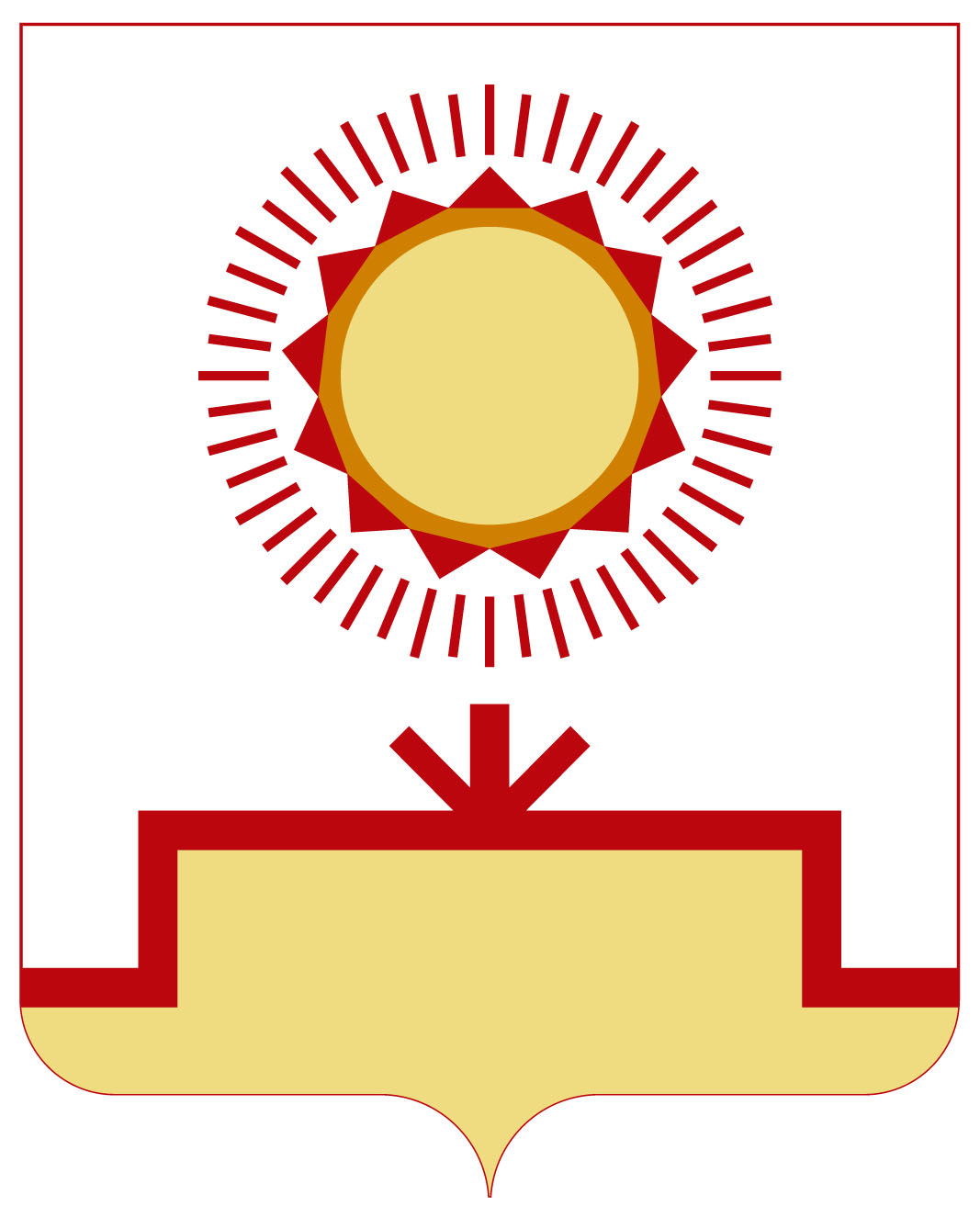 РЕСПУБЛИКА БАШКОРТОСТАНАДМИНИСТРАЦИЯ    МУНИЦИПАЛЬНОГО РАЙОНА    НУРИМАНОВСКИЙ  РАЙОН452440, с. Красная Горка, ул. Советская, 64Тел. (34776)2-23-35, факс 2-23-35E-mail: adm32@presidentrb.ru«Объемы  бюджетных ассигнований финансированияОбщий объем финансирования Программы из бюджета муниципального района – 96 127,0  тыс.рублей, в том числе:         2014 год – 28 391,1 тыс. рублей; 2015 год –  31 130,0 тыс. рублей;        2014 год –  36 605,9 тыс. рублей.»«Объемы бюджетных ассигнований подпрограммыОбъем бюджетных ассигнований на реализацию подпрограммы из средств районного бюджета составляет 76 277,1   тыс. рублей.;Объем бюджетных ассигнований на реализацию подпрограммы по годам составляет:2014 год – 21 293,7тыс. рублей.2015 год – 24 774,2 тыс. рублей.2016 год – 30209,2 тыс. рублей.»